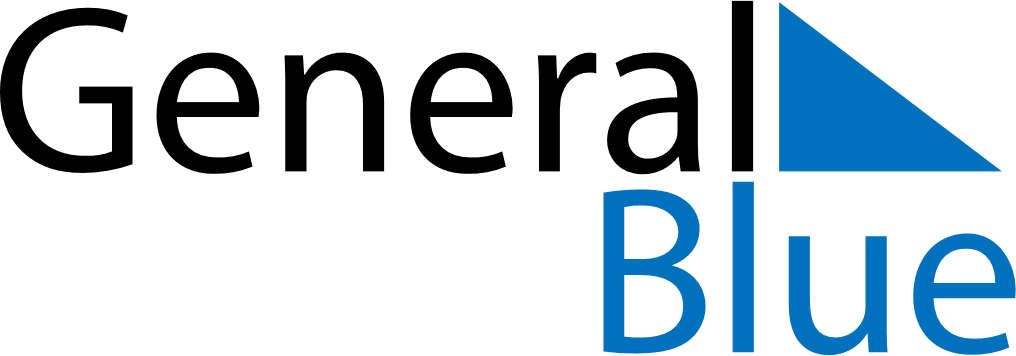 May 2024May 2024May 2024May 2024BoliviaBoliviaBoliviaSundayMondayTuesdayWednesdayThursdayFridayFridaySaturday1233456789101011Ascension Day1213141516171718192021222324242526272829303131